iA Middle School Cheerleading TryoutsEstimados candidatos a porristas y padres/tutores, Primero, muchas gracias por su interés en probar para el 2023-2024 Innovation Academy Cheer Squad. Creemos que las porristas son un deporte emocionante y gratificante que enseña trabajo en equipo, espíritu deportivo, espíritu escolar, dedicación y liderazgo. Ser elegida para representar a Innovation Academy como animadora es un honor y un privilegio. Al decidir si ser parte de nuestro programa, recuerde y considere el compromiso de tiempo que este deporte requerirá tanto del estudiante como de los padres. Su compromiso implicará la participación activa en las prácticas después de la escuela, la recaudación de fondos, la vinculación del equipo, las actividades de servicio comunitario y los juegos semanales (fútbol y baloncesto). Tenga en cuenta que he tratado de incluir toda la información y los requisitos para probar en este paquete. Sin embargo, como entrenador de porristas, me reservo el derecho de hacer excepciones solo en circunstancias extremas o imprevistas y solo si esas excepciones son en el mejor interés de los candidatos a porristas y del futuro equipo de porristas. ¡Espero una emocionante clínica de prueba y les deseo a todos la mejor de las suertes! – Coach Kaycie (Correo electrónico de contacto: kaycie.thompson@rcstn.net )Cheerleading Clinic & Tryout InformationInnovation Academy Cheerleading Clinic se llevará a cabo el 3 y 4 de abril de 3:45 p.m. a 5:30 p.m., y la prueba oficial será el 5 de abril de 3:45 p.m. a 5:30 p.m. Los días de clínica y prueba están cerrados al público.Se requieren todos los días de clínica y prueba a menos que se apruebe con el entrenador de porristas. La animadora potencial debe usar ropa deportiva y tenis para los días de clínica y una camiseta blanca, pantalones / pantalones cortos oscuros y zapatos tenis para las pruebas. No hay joyas, teléfonos celulares o cabello suelto durante la clínica o los días de prueba.Por favor traiga agua. Recuerde que las candidatas a porristas se observan durante tres días completos, no solo el día de prueba. Estamos buscando habilidad, atletismo, espíritu escolar, espíritu de equipo, capacidad para trabajar con otros, positividad, académicos, confiabilidad y conducta.Los candidatos deben estar vestidos y listos para estirarse antes de las 3:45 pm. Los candidatos deben ser becarios próximos o actuales de Innovation Academy y cumplir con todos los siguientes requisitos:Recibió una C o superior en todos los cursos dentro del último año escolar. No tiene suspensiones dentro de la escuela, suspensiones fuera de la escuela, ofensas repetidas o uso reportado de drogas o alcohol. Tener un examen físico actual fechado después del 15 de abril de 2022, una solicitud completa, una declaración de conmoción cerebral completa, un formulario de información de clínica y prueba firmado, y un formulario de consentimiento atlético entregado antes del 3 de abril antes de la clínica. Si la documentación adecuada no se ha entregado antes del 3 de abril, el candidato de porristas puede no ser elegible para la prueba. Requisitos del equipo de animadoras para posibles animadoras de iA:Debe asistir a la adaptación uniforme el 12 de abril de 3:45 p.m. a 6 p.m.Debe asistir, con un tutor,  a las expectativas de la temporada y a la reunión financiera el 12 de abril de 6 p.m. a 6:15 p.m.Cada animadora será responsable de los costos asociados con ser una animadora de la Academia de Innovación. Los costos obligatorios serán de hasta $350. Los costos adicionales pueden venir, pero no serán obligatorios. Si su hijo hace el equipo de porristas, todas las prácticas, juegos y otros eventos de porristas de SMS / IA son obligatorios y deben tener una ausencia justificada por adelantado. El padre / tutor asume la responsabilidad del seguro de salud, médico y accidental del solicitante tanto para las pruebas como para la temporada de porristas.Los padres / tutores son responsables de todo el transporte, incluidos juegos, prácticas, clínicas y pruebas. Al firmar a continuación, he confirmado que he leído y entendido toda la información anterior y las expectativas establecidas en este paquete, y que en todo momento representaré a mi escuela y a mí mismo en la más alta consideración.Firma del candidato a porrista: _____________________________________________________________Existen riesgos inherentes involucrados en el deporte de las porristas. Al firmar, usted acepta no responsabilizar a Innovation Academy ni a ningún miembro de su personal en caso de accidente o lesión en ningún momento. Como padre / tutor, le doy permiso a mi hijo para probar para las porristas. Al firmar a continuación, estoy verificando que entendí y acepté todas y cada una de las declaraciones anteriores con respecto a la información sobre las expectativas y eventos de las porristas. Firma del padre/tutor: __________________________________________________________________Teléfono de contacto del padre/tutor #: ____________________________________________________Relación padre/tutor con el candidato: ____________________________________________________iA Cheerleader Application 2023-2024(Guardianes, por favor pidan a su erudito que llene las Preguntas #1-3. ¡Gracias!)Nombre: ____________________________________________________________Grado actual: _______________________         Adad: _______________________Numero de teléfono de la animadora (si corresponde): _______________________Contacto de emergencia: ____________________    Telefono #: _________________¿Qué cualidades posees que te hacen una buena opción para representar a SMS/IA como animadora?____________________________________________________________________________________________________________________________________________________________________________________________________________________________________________________________________________Haga una lista de sus últimos años, experiencia en porristas, gimnasia y baile. Si has aplaudido antes, ¿qué posiciones en el retraso en el crecimiento has tenido? Si no se aplica ninguna de las anteriores, enumere las experiencias relacionadas recientes.____________________________________________________________________________________________________________________________________________________________________________________________________________________________________________________________________________¿Tienes alguna experiencia de volteretas? Si___ No___ En caso afirmativo, enumere las habilidades que puede realizar sin un lugar (es decir, redondeo, resorte de revés, pliegue, etc.)____________________________________________________________________________________________________________________________________________________________________________________________________________________________________________________________________________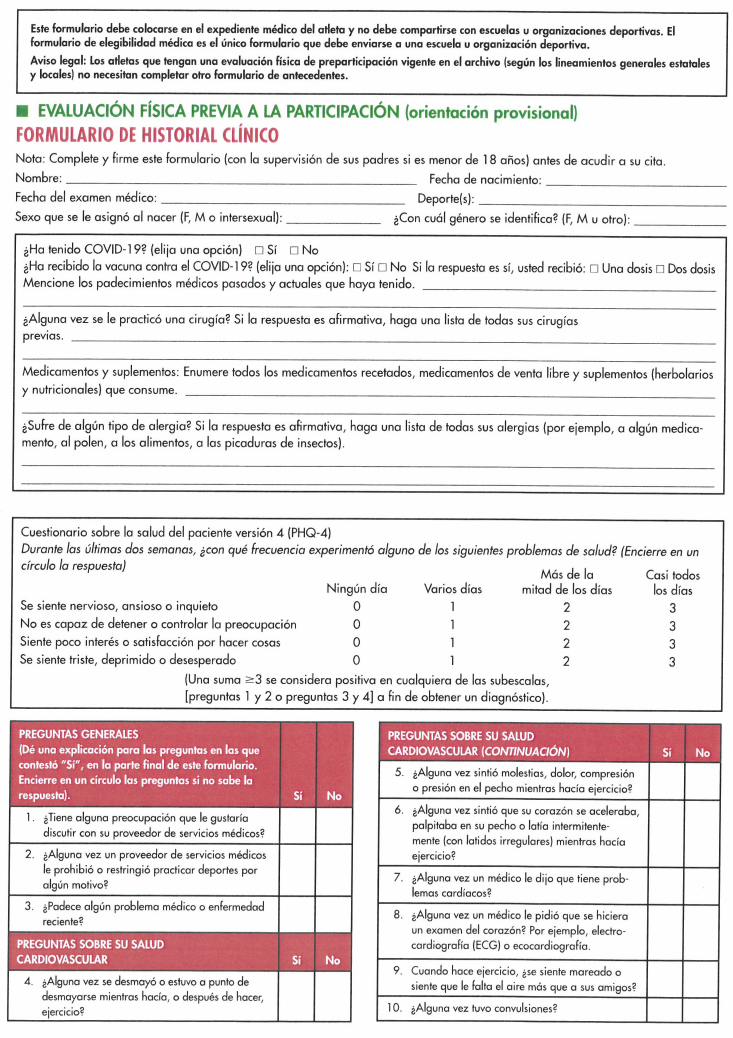 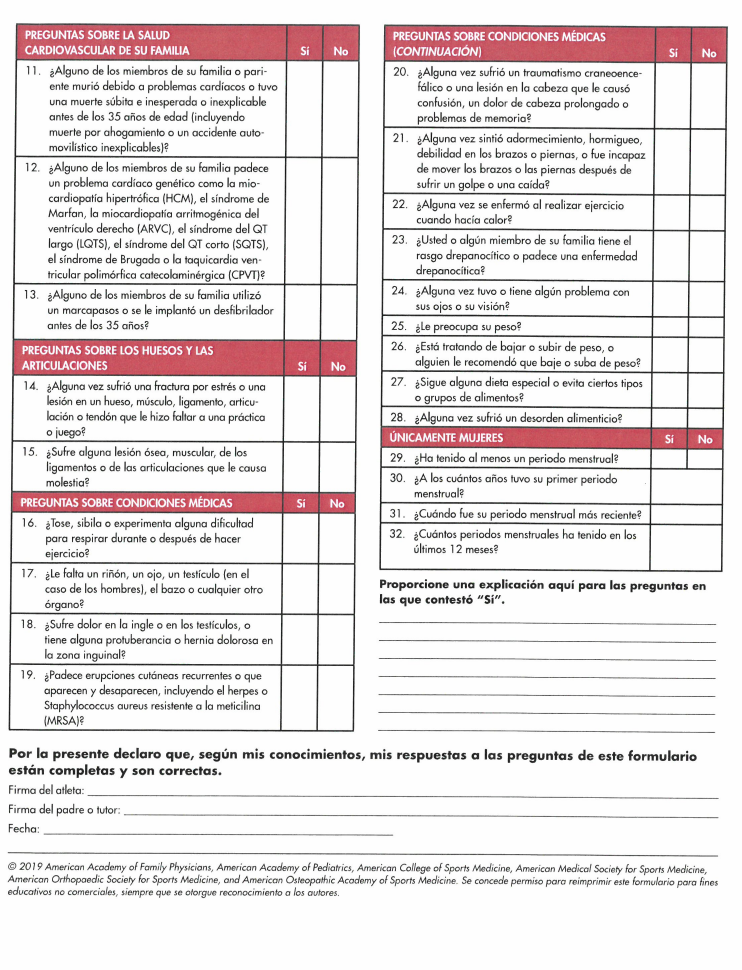 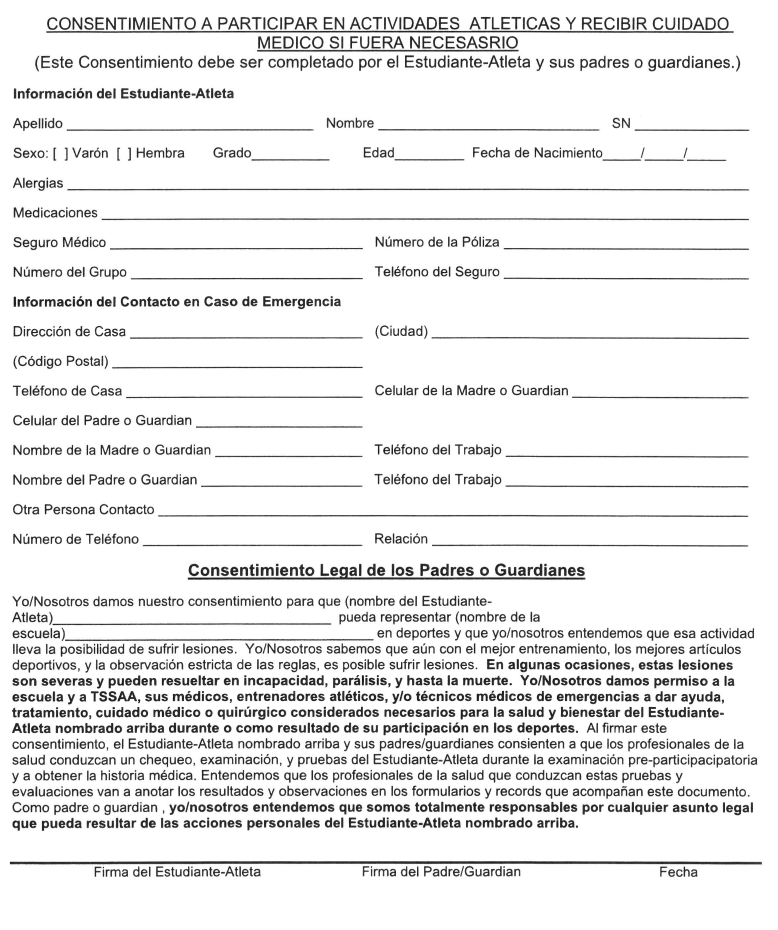 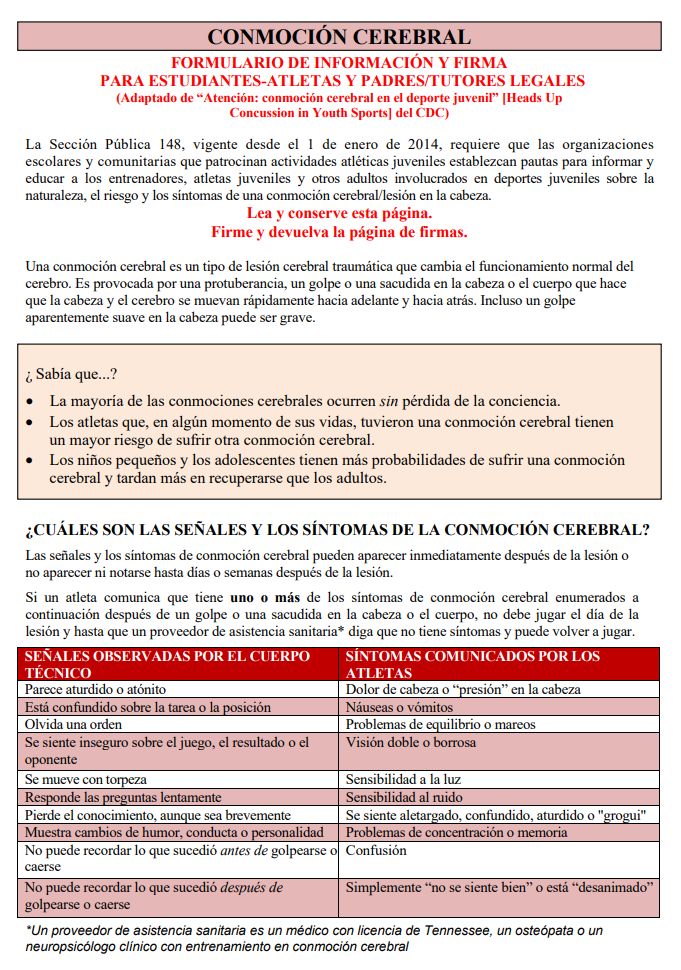 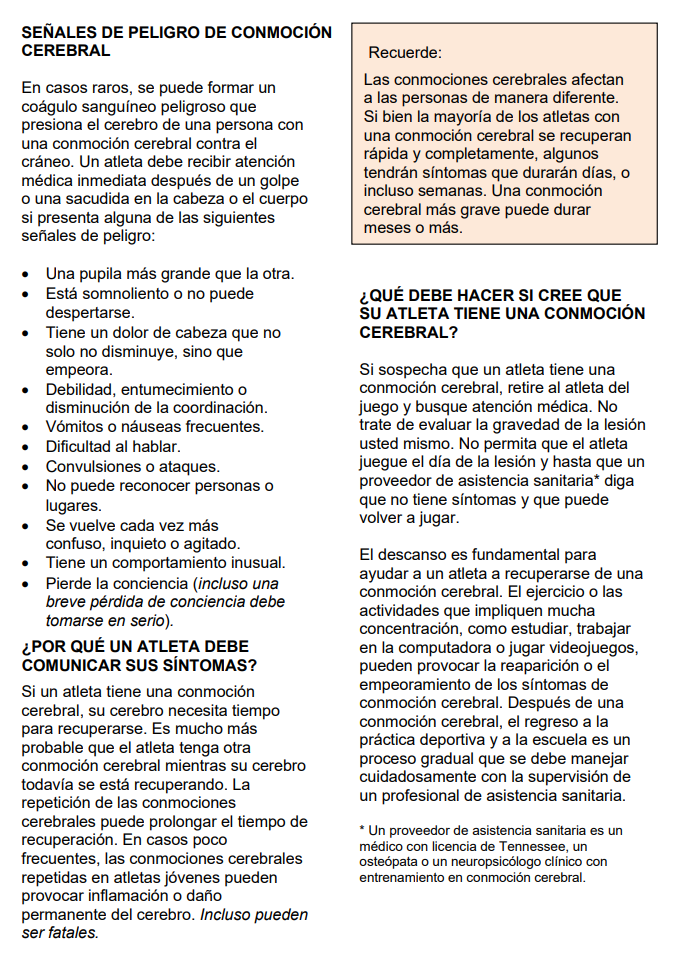 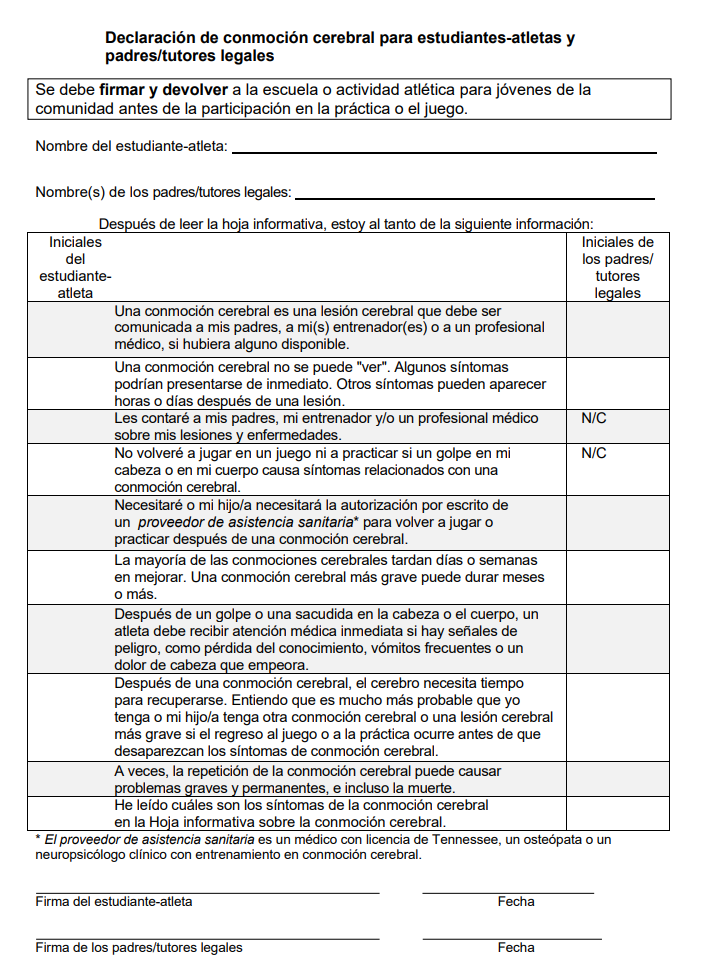 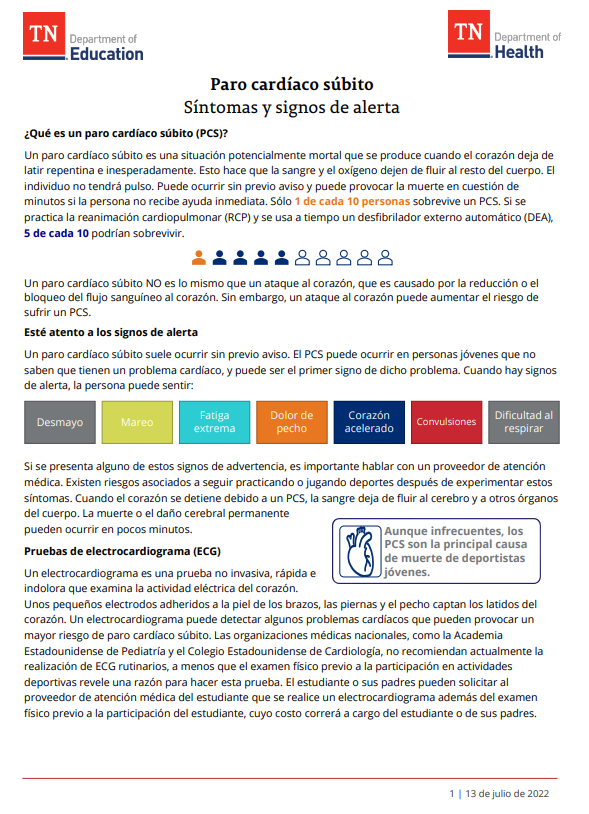 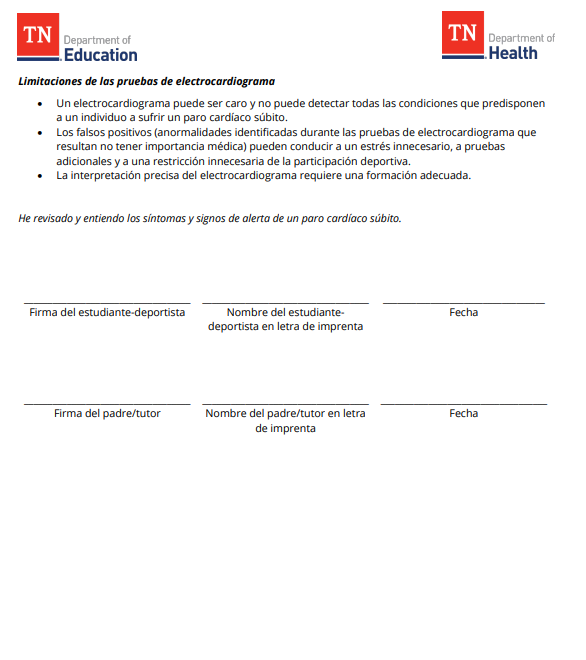 